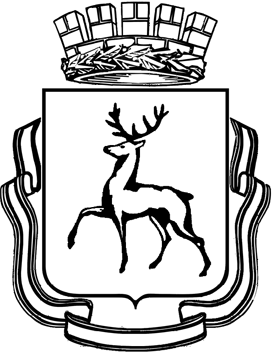 АДМИНИСТРАЦИЯ ГОРОДА НИЖНЕГО НОВГОРОДАП О С Т А Н О В Л Е Н И ЕВ соответствии со статьей 52.1 Устава города Нижнего Новгорода администрация города Нижнего Новгорода постановляет:1. Внести в муниципальную программу города Нижнего Новгорода «Развитие физической культуры и спорта в городе Нижнем Новгороде» на 2017-2019 годы, утвержденную постановлением администрации города Нижнего Новгорода от 14.12.2016 № 4247, следующие изменения:1.1. Изложить раздел 1 «Паспорт Программы» в редакции согласно приложению № 1 к настоящему постановлению.1.2. Изложить таблицу 1 «Основные мероприятия Программы» подраздела 2.4 «Основные мероприятия Программы» в редакции согласно приложению № 2 к настоящему постановлению.1.3. Изложить таблицу 4 «Ресурсное обеспечение реализации Программы за счет средств бюджета города Нижнего Новгорода» подраздела 2.8 «Обоснование объема финансовых ресурсов» в редакции согласно приложению № 3 к настоящему постановлению.1.4. Изложить таблицу 5 «Прогнозная оценка расходов на реализацию Программы за счет всех источников» подраздела 2.8 «Обоснование объема финансовых ресурсов» в редакции согласно приложению № 4 к настоящему постановлению.2. Департаменту общественных отношений и информации администрации города Нижнего Новгорода (Амбарцумян Р.М.) обеспечить опубликование настоящего постановления в официальном печатном средстве массовой информации – газете «День города. Нижний Новгород».3. Департаменту правового обеспечения администрации города Нижнего Новгорода (Киселева С.Б.) обеспечить опубликование настоящего постановления на официальном сайте администрации города Нижнего Новгорода в информационно-коммуникационной сети «Интернет».4. Контроль за исполнением постановления возложить на первого заместителя главы администрации города Нижнего Новгорода Казачкову Н.В.Глава города                                                                                                        В.А. ПановЛ.Н. Стрельцов434 12 79Приложение № 1к постановлению администрации города от ____________№____________1. Паспорт ПрограммыПриложение № 2к постановлению администрации города от ____________№_____________Таблица 1Основные мероприятия ПрограммыПриложение № 3к постановлению администрации города от ____________№_____________Таблица 4Ресурсное обеспечение реализации Программыза счет средств бюджета города Нижнего НовгородаПриложение № 4к постановлению администрации города от ____________№_____________Таблица 5Прогнозная оценка расходов на реализацию Программыза счет всех источников№О внесении изменений в постановление администрации города Нижнего Новгорода от 14.12.2016 № 4247О внесении изменений в постановление администрации города Нижнего Новгорода от 14.12.2016 № 4247Ответственный исполнитель ПрограммыДепартамент по спорту и молодежной политике администрации города Нижнего Новгорода (далее - Департамент по спорту и молодежной политике)Департамент по спорту и молодежной политике администрации города Нижнего Новгорода (далее - Департамент по спорту и молодежной политике)Департамент по спорту и молодежной политике администрации города Нижнего Новгорода (далее - Департамент по спорту и молодежной политике)Департамент по спорту и молодежной политике администрации города Нижнего Новгорода (далее - Департамент по спорту и молодежной политике)Департамент по спорту и молодежной политике администрации города Нижнего Новгорода (далее - Департамент по спорту и молодежной политике)Соисполнители ПрограммыДепартамент строительства администрации города Нижнего Новгорода (далее – ДС)Муниципальное казенное учреждение «ГлавУКС г.Н.Новгорода» (далее – МКУ «ГлавУКС г. Н.Новгорода»)Администрации районов города Нижнего Новгорода (далее - Администрации районов)Департамент строительства администрации города Нижнего Новгорода (далее – ДС)Муниципальное казенное учреждение «ГлавУКС г.Н.Новгорода» (далее – МКУ «ГлавУКС г. Н.Новгорода»)Администрации районов города Нижнего Новгорода (далее - Администрации районов)Департамент строительства администрации города Нижнего Новгорода (далее – ДС)Муниципальное казенное учреждение «ГлавУКС г.Н.Новгорода» (далее – МКУ «ГлавУКС г. Н.Новгорода»)Администрации районов города Нижнего Новгорода (далее - Администрации районов)Департамент строительства администрации города Нижнего Новгорода (далее – ДС)Муниципальное казенное учреждение «ГлавУКС г.Н.Новгорода» (далее – МКУ «ГлавУКС г. Н.Новгорода»)Администрации районов города Нижнего Новгорода (далее - Администрации районов)Департамент строительства администрации города Нижнего Новгорода (далее – ДС)Муниципальное казенное учреждение «ГлавУКС г.Н.Новгорода» (далее – МКУ «ГлавУКС г. Н.Новгорода»)Администрации районов города Нижнего Новгорода (далее - Администрации районов)Подпрограммы Программы-----Цели ПрограммыСоздание условий, обеспечивающих возможность различным категориям граждан города Нижнего Новгорода, систематически заниматься физической культурой и спортомСоздание условий, обеспечивающих возможность различным категориям граждан города Нижнего Новгорода, систематически заниматься физической культурой и спортомСоздание условий, обеспечивающих возможность различным категориям граждан города Нижнего Новгорода, систематически заниматься физической культурой и спортомСоздание условий, обеспечивающих возможность различным категориям граждан города Нижнего Новгорода, систематически заниматься физической культурой и спортомСоздание условий, обеспечивающих возможность различным категориям граждан города Нижнего Новгорода, систематически заниматься физической культурой и спортомЗадачи Программы1. Вовлечение всех категорий населения в массовые физкультурные и спортивные мероприятия.2. Обеспечение жителей города муниципальными услугами в сфере физической культуры и спорта.3. Развитие инфраструктуры физической культуры и спорта1. Вовлечение всех категорий населения в массовые физкультурные и спортивные мероприятия.2. Обеспечение жителей города муниципальными услугами в сфере физической культуры и спорта.3. Развитие инфраструктуры физической культуры и спорта1. Вовлечение всех категорий населения в массовые физкультурные и спортивные мероприятия.2. Обеспечение жителей города муниципальными услугами в сфере физической культуры и спорта.3. Развитие инфраструктуры физической культуры и спорта1. Вовлечение всех категорий населения в массовые физкультурные и спортивные мероприятия.2. Обеспечение жителей города муниципальными услугами в сфере физической культуры и спорта.3. Развитие инфраструктуры физической культуры и спорта1. Вовлечение всех категорий населения в массовые физкультурные и спортивные мероприятия.2. Обеспечение жителей города муниципальными услугами в сфере физической культуры и спорта.3. Развитие инфраструктуры физической культуры и спортаЭтапы и сроки реализации ПрограммыПрограмма реализуется в период 2017 - 2019 годы в один этапПрограмма реализуется в период 2017 - 2019 годы в один этапПрограмма реализуется в период 2017 - 2019 годы в один этапПрограмма реализуется в период 2017 - 2019 годы в один этапПрограмма реализуется в период 2017 - 2019 годы в один этапОбъемы бюджетных ассигнований Программы за счет средств бюджета города Нижнего Новгородаруб.руб.руб.руб.руб.Объемы бюджетных ассигнований Программы за счет средств бюджета города Нижнего НовгородаНаименование исполнителей (соисполнителей)201720182019Всего за период реализации ПрограммыОбъемы бюджетных ассигнований Программы за счет средств бюджета города Нижнего НовгородаВсего, в том числе:1 630 795 460,41 078 029 840,001 078 029 840,003 786 855 140,4Объемы бюджетных ассигнований Программы за счет средств бюджета города Нижнего Новгорода1.Департамент по спорту и молодежной политике1 051 866 524,941 047 893 500,001 047 893 500,003 147 653 525,00Объемы бюджетных ассигнований Программы за счет средств бюджета города Нижнего Новгорода2.МКУ «ГлавУКС г. Н.Новгорода» (ДС)577 849 412,4329 000 000,0029 000 000,00635 849 412,5Объемы бюджетных ассигнований Программы за счет средств бюджета города Нижнего Новгорода3.Администрации районов (Департамент по спорту и молодежной политике)1 079 523,011 136 340,001 136 340,003 352 203,1Целевые индикаторы Программы1. Доля населения, систематически занимающегося физической культурой и спортом - 36,2%.2. Обеспеченность населения города спортивными сооружениями исходя из единовременной пропускной способности объектов спорта - 30%.3. Количество участников массовых физкультурно-спортивных мероприятий (среди различных групп и категорий населения) - 112000 чел.4. Доля реализованных мероприятий в утвержденном календарном плане официальных физкультурных и спортивных мероприятий муниципального образования - 100%.5. Доля учащихся и студентов, систематически занимающихся физической культурой и спортом, в общей численности учащихся и студентов - 84%.6. Доля лиц с ограниченными возможностями здоровья и инвалидов, приобщенных к занятиям адаптивной физической культурой и адаптивным спортом, в общей численности данной категории населения города - 12%.7. Выполнение муниципальными учреждениями физической культуры и спорта муниципального задания в полном объеме - 100%.8. Удовлетворенность населения качеством муниципальных услуг в сфере физической культуры и спорта в соответствующем году - 100%.9. Доля муниципальных учреждений спорта, в которых проведен текущий и капитальный ремонт, от общего количества муниципальных учреждений спорта, требующих ремонта - 62%.10. Обеспеченность города плоскостными сооружениями от федеральных нормативов - 27,45%.11. Обеспеченность города спортивными залами от федеральных нормативов - 49,51%.12. Обеспеченность города бассейнами от федеральных нормативов - 14,25%1. Доля населения, систематически занимающегося физической культурой и спортом - 36,2%.2. Обеспеченность населения города спортивными сооружениями исходя из единовременной пропускной способности объектов спорта - 30%.3. Количество участников массовых физкультурно-спортивных мероприятий (среди различных групп и категорий населения) - 112000 чел.4. Доля реализованных мероприятий в утвержденном календарном плане официальных физкультурных и спортивных мероприятий муниципального образования - 100%.5. Доля учащихся и студентов, систематически занимающихся физической культурой и спортом, в общей численности учащихся и студентов - 84%.6. Доля лиц с ограниченными возможностями здоровья и инвалидов, приобщенных к занятиям адаптивной физической культурой и адаптивным спортом, в общей численности данной категории населения города - 12%.7. Выполнение муниципальными учреждениями физической культуры и спорта муниципального задания в полном объеме - 100%.8. Удовлетворенность населения качеством муниципальных услуг в сфере физической культуры и спорта в соответствующем году - 100%.9. Доля муниципальных учреждений спорта, в которых проведен текущий и капитальный ремонт, от общего количества муниципальных учреждений спорта, требующих ремонта - 62%.10. Обеспеченность города плоскостными сооружениями от федеральных нормативов - 27,45%.11. Обеспеченность города спортивными залами от федеральных нормативов - 49,51%.12. Обеспеченность города бассейнами от федеральных нормативов - 14,25%1. Доля населения, систематически занимающегося физической культурой и спортом - 36,2%.2. Обеспеченность населения города спортивными сооружениями исходя из единовременной пропускной способности объектов спорта - 30%.3. Количество участников массовых физкультурно-спортивных мероприятий (среди различных групп и категорий населения) - 112000 чел.4. Доля реализованных мероприятий в утвержденном календарном плане официальных физкультурных и спортивных мероприятий муниципального образования - 100%.5. Доля учащихся и студентов, систематически занимающихся физической культурой и спортом, в общей численности учащихся и студентов - 84%.6. Доля лиц с ограниченными возможностями здоровья и инвалидов, приобщенных к занятиям адаптивной физической культурой и адаптивным спортом, в общей численности данной категории населения города - 12%.7. Выполнение муниципальными учреждениями физической культуры и спорта муниципального задания в полном объеме - 100%.8. Удовлетворенность населения качеством муниципальных услуг в сфере физической культуры и спорта в соответствующем году - 100%.9. Доля муниципальных учреждений спорта, в которых проведен текущий и капитальный ремонт, от общего количества муниципальных учреждений спорта, требующих ремонта - 62%.10. Обеспеченность города плоскостными сооружениями от федеральных нормативов - 27,45%.11. Обеспеченность города спортивными залами от федеральных нормативов - 49,51%.12. Обеспеченность города бассейнами от федеральных нормативов - 14,25%1. Доля населения, систематически занимающегося физической культурой и спортом - 36,2%.2. Обеспеченность населения города спортивными сооружениями исходя из единовременной пропускной способности объектов спорта - 30%.3. Количество участников массовых физкультурно-спортивных мероприятий (среди различных групп и категорий населения) - 112000 чел.4. Доля реализованных мероприятий в утвержденном календарном плане официальных физкультурных и спортивных мероприятий муниципального образования - 100%.5. Доля учащихся и студентов, систематически занимающихся физической культурой и спортом, в общей численности учащихся и студентов - 84%.6. Доля лиц с ограниченными возможностями здоровья и инвалидов, приобщенных к занятиям адаптивной физической культурой и адаптивным спортом, в общей численности данной категории населения города - 12%.7. Выполнение муниципальными учреждениями физической культуры и спорта муниципального задания в полном объеме - 100%.8. Удовлетворенность населения качеством муниципальных услуг в сфере физической культуры и спорта в соответствующем году - 100%.9. Доля муниципальных учреждений спорта, в которых проведен текущий и капитальный ремонт, от общего количества муниципальных учреждений спорта, требующих ремонта - 62%.10. Обеспеченность города плоскостными сооружениями от федеральных нормативов - 27,45%.11. Обеспеченность города спортивными залами от федеральных нормативов - 49,51%.12. Обеспеченность города бассейнами от федеральных нормативов - 14,25%1. Доля населения, систематически занимающегося физической культурой и спортом - 36,2%.2. Обеспеченность населения города спортивными сооружениями исходя из единовременной пропускной способности объектов спорта - 30%.3. Количество участников массовых физкультурно-спортивных мероприятий (среди различных групп и категорий населения) - 112000 чел.4. Доля реализованных мероприятий в утвержденном календарном плане официальных физкультурных и спортивных мероприятий муниципального образования - 100%.5. Доля учащихся и студентов, систематически занимающихся физической культурой и спортом, в общей численности учащихся и студентов - 84%.6. Доля лиц с ограниченными возможностями здоровья и инвалидов, приобщенных к занятиям адаптивной физической культурой и адаптивным спортом, в общей численности данной категории населения города - 12%.7. Выполнение муниципальными учреждениями физической культуры и спорта муниципального задания в полном объеме - 100%.8. Удовлетворенность населения качеством муниципальных услуг в сфере физической культуры и спорта в соответствующем году - 100%.9. Доля муниципальных учреждений спорта, в которых проведен текущий и капитальный ремонт, от общего количества муниципальных учреждений спорта, требующих ремонта - 62%.10. Обеспеченность города плоскостными сооружениями от федеральных нормативов - 27,45%.11. Обеспеченность города спортивными залами от федеральных нормативов - 49,51%.12. Обеспеченность города бассейнами от федеральных нормативов - 14,25%№ п/пНаименование подпрограммы, задачи, основного мероприятияКатегория расходов (кап. вложения, НИОКР и прочие расходы)Сроки выполненияОтветственный исполнитель, соисполнительКраткое описание основного мероприятияЗадача. Вовлечение всех категорий населения в массовые физкультурные и спортивные мероприятияЗадача. Вовлечение всех категорий населения в массовые физкультурные и спортивные мероприятияЗадача. Вовлечение всех категорий населения в массовые физкультурные и спортивные мероприятияЗадача. Вовлечение всех категорий населения в массовые физкультурные и спортивные мероприятияЗадача. Вовлечение всех категорий населения в массовые физкультурные и спортивные мероприятияЗадача. Вовлечение всех категорий населения в массовые физкультурные и спортивные мероприятия1.Организация и проведение комплекса мероприятий физкультурно-спортивного и спортивно-массового характераПрочие расходы2017 - 2019Департамент по спорту и молодежной политике, администрации районовРеализация основного мероприятия направлена на организацию и проведение официальных физкультурных и спортивных мероприятий в городе согласно календарному плану.Участие сборных команд города в спортивных соревнованиях по всем видам спортаЗадача. Обеспечение жителей города муниципальными услугами в сфере физической культуры и спортаЗадача. Обеспечение жителей города муниципальными услугами в сфере физической культуры и спортаЗадача. Обеспечение жителей города муниципальными услугами в сфере физической культуры и спортаЗадача. Обеспечение жителей города муниципальными услугами в сфере физической культуры и спортаЗадача. Обеспечение жителей города муниципальными услугами в сфере физической культуры и спортаЗадача. Обеспечение жителей города муниципальными услугами в сфере физической культуры и спорта2.Оказание муниципальных услуг (выполнение работ) муниципальными учреждениями (организациями)Прочие расходы2017 - 2019Департамент по спорту и молодежной политикеВ рамках данного основного мероприятия будет происходить обеспечение деятельности муниципальных учреждений, подведомственных Департаменту по спорту и молодежной политике, и включает в себя оказание данными учреждениями муниципальных услуг и выполнение работ в рамках муниципального задания. Оснащение муниципальных учреждений инвентарем, оборудованием, спортивной одеждой и обувью, проведение мероприятий по обеспечению безопасности жизнедеятельности учреждений3.Обеспечение реализации муниципальной программыПрочие расходы2017 - 2019Департамент по спорту и молодежной политикеРеализация функций, возложенных на органы местного самоуправления; эффективное и целевое использование средств на содержание аппарата управления департамента по спорту и молодежной политикеЗадача. Развитие инфраструктуры физической культуры и спортаЗадача. Развитие инфраструктуры физической культуры и спортаЗадача. Развитие инфраструктуры физической культуры и спортаЗадача. Развитие инфраструктуры физической культуры и спортаЗадача. Развитие инфраструктуры физической культуры и спортаЗадача. Развитие инфраструктуры физической культуры и спорта4.Строительство (реконструкция) спортивных сооруженийКапитальные вложения2017 - 2019Департамент по спорту и молодежной политике (МКУ «ГлавУКС г. Н.Новгорода», КУГИ и ЗР)Реализация основного мероприятия направлена на увеличение охвата и удовлетворение потребности населения муниципального образования в занятиях физической культурой и спорта.В рамках данного основного мероприятия предполагается строительство новых и реконструкция существующих спортивных объектов (сооружений), в том числе по концессионным соглашениям5.Укрепление материально-технической базы муниципальных учреждений (организаций)Капитальные вложения2017 - 2019Департамент по спорту и молодежной политикеРеализация основного мероприятия направлена на оснащение муниципальных учреждений физкультурно-спортивной направленности оборудованием, на приобретение основных средств, на проведение капитальных (текущих) ремонтов№ п/пНаименование муниципальной программы, подпрограммы, основного мероприятияНаименование муниципальной программы, подпрограммы, основного мероприятияОтветственный исполнитель, соисполнительРасходы, руб.Расходы, руб.Расходы, руб.№ п/пНаименование муниципальной программы, подпрограммы, основного мероприятияНаименование муниципальной программы, подпрограммы, основного мероприятияОтветственный исполнитель, соисполнитель2017 год2018 год2019 год1223456Муниципальная программа «Развитие физической культуры и спорта в городе Нижнем Новгороде» на 2017-2019 годыМуниципальная программа «Развитие физической культуры и спорта в городе Нижнем Новгороде» на 2017-2019 годыМуниципальная программа «Развитие физической культуры и спорта в городе Нижнем Новгороде» на 2017-2019 годыВсего, в том числе:1 630 795 460,41 078 029 840,001 078 029 840,00Муниципальная программа «Развитие физической культуры и спорта в городе Нижнем Новгороде» на 2017-2019 годыМуниципальная программа «Развитие физической культуры и спорта в городе Нижнем Новгороде» на 2017-2019 годыМуниципальная программа «Развитие физической культуры и спорта в городе Нижнем Новгороде» на 2017-2019 годыДепартамент по спорту и молодежной политике1 051 866 524,941 047 893 500,001 047 893 500,00Муниципальная программа «Развитие физической культуры и спорта в городе Нижнем Новгороде» на 2017-2019 годыМуниципальная программа «Развитие физической культуры и спорта в городе Нижнем Новгороде» на 2017-2019 годыМуниципальная программа «Развитие физической культуры и спорта в городе Нижнем Новгороде» на 2017-2019 годыМКУ «ГлавУКС г. Н.Новгорода» (ДС)577 849 412,4329 000 000,0029 000 000,00Муниципальная программа «Развитие физической культуры и спорта в городе Нижнем Новгороде» на 2017-2019 годыМуниципальная программа «Развитие физической культуры и спорта в городе Нижнем Новгороде» на 2017-2019 годыМуниципальная программа «Развитие физической культуры и спорта в городе Нижнем Новгороде» на 2017-2019 годыАдминистрации районов города Нижнего Новгорода (Департамент по спорту и молодежной политике)1 079 523,011 136 340,001 136 340,001.1.Организация и проведение комплекса мероприятий физкультурно-спортивного и спортивно-массового характераВсего, в том числе:7 748 495,487 716 099,487 716 099,481.1.Организация и проведение комплекса мероприятий физкультурно-спортивного и спортивно-массового характераДепартамент по спорту и молодежной политике6 668 972,476 579 759,486 579 759,481.1.Организация и проведение комплекса мероприятий физкультурно-спортивного и спортивно-массового характераАдминистрации районов города Нижнего Новгорода (Департамент по спорту и молодежной политике)1 079 523,011 136 340,001 136 340,002.2.Оказание муниципальных услуг (выполнение работ) муниципальными учреждениями (организациями)Всего, в том числе:1 006 296 237,481 018 020 140,521 018 020 140,522.2.Оказание муниципальных услуг (выполнение работ) муниципальными учреждениями (организациями)Департамент по спорту и молодежной политике1 006 296 237,481 018 020 140,521 018 020 140,523.3.Обеспечение реализации муниципальной программыВсего, в том числе:13 400 800,0011 317 600,0011 317 600,003.3.Обеспечение реализации муниципальной программыДепартамент по спорту и молодежной политике13 400 800,0011 317 600,0011 317 600,004.4.Строительство (реконструкция) спортивных сооруженийВсего, в том числе:577 849 412,4329 000 000,0029 000 000,004.4.Строительство (реконструкция) спортивных сооруженийМКУ «ГлавУКС г. Н.Новгорода» (ДС)577 849 412,4329 000 000,0029 000 000,005.5.Укрепление материально-технической базы муниципальных учреждений (организаций)Всего, в том числе:25 500 514,9911 976 000,0011 976 000,005.5.Укрепление материально-технической базы муниципальных учреждений (организаций)Департамент по спорту и молодежной политике25 500 514,9911 976 000,0011 976 000,00№ п/пНаименование муниципальной программы, подпрограммы, основного мероприятияИсточник финансирования/ответственный исполнитель, соисполнитель, участникОценка расходов (руб.), годыОценка расходов (руб.), годыОценка расходов (руб.), годы№ п/пНаименование муниципальной программы, подпрограммы, основного мероприятияИсточник финансирования/ответственный исполнитель, соисполнитель, участник2017 год2018 год2019 год123456Муниципальная программа «Развитие физической культуры и спорта в городе Нижнем Новгороде» на 2017-2019 годыМуниципальная программа «Развитие физической культуры и спорта в городе Нижнем Новгороде» на 2017-2019 годыВсего (1+2+3+4)1 630 795 460,41 078 029 840,001 078 029 840,00Муниципальная программа «Развитие физической культуры и спорта в городе Нижнем Новгороде» на 2017-2019 годыМуниципальная программа «Развитие физической культуры и спорта в городе Нижнем Новгороде» на 2017-2019 годы(1) собственные городские средства, в том числе:1 148 895 460,381 078 029 840,001 078 029 840,00Муниципальная программа «Развитие физической культуры и спорта в городе Нижнем Новгороде» на 2017-2019 годыМуниципальная программа «Развитие физической культуры и спорта в городе Нижнем Новгороде» на 2017-2019 годыДепартамент по спорту и молодежной политике1 051 866 524,941 047 893 500,001 047 893 500,00Муниципальная программа «Развитие физической культуры и спорта в городе Нижнем Новгороде» на 2017-2019 годыМуниципальная программа «Развитие физической культуры и спорта в городе Нижнем Новгороде» на 2017-2019 годыМКУ «ГлавУКС г. Н.Новгорода» (ДС)95 949 412,4329 000 000,0029 000 000,00Муниципальная программа «Развитие физической культуры и спорта в городе Нижнем Новгороде» на 2017-2019 годыМуниципальная программа «Развитие физической культуры и спорта в городе Нижнем Новгороде» на 2017-2019 годыАдминистрации районов города Нижнего Новгорода (Департамент по спорту и молодежной политике)1 079 523,011 136 340,001 136 340,00Муниципальная программа «Развитие физической культуры и спорта в городе Нижнем Новгороде» на 2017-2019 годыМуниципальная программа «Развитие физической культуры и спорта в городе Нижнем Новгороде» на 2017-2019 годы(2) расходы областного бюджета, в том числе:386 900 000,00--Муниципальная программа «Развитие физической культуры и спорта в городе Нижнем Новгороде» на 2017-2019 годыМуниципальная программа «Развитие физической культуры и спорта в городе Нижнем Новгороде» на 2017-2019 годыМКУ «ГлавУКС г. Н.Новгорода» (ДС)386 900 000,00--Муниципальная программа «Развитие физической культуры и спорта в городе Нижнем Новгороде» на 2017-2019 годыМуниципальная программа «Развитие физической культуры и спорта в городе Нижнем Новгороде» на 2017-2019 годы(3) расходы федерального бюджета, в том числе:95 000 000,00--Муниципальная программа «Развитие физической культуры и спорта в городе Нижнем Новгороде» на 2017-2019 годыМуниципальная программа «Развитие физической культуры и спорта в городе Нижнем Новгороде» на 2017-2019 годыМКУ «ГлавУКС г. Н.Новгорода» (ДС)95 000 000,00--Муниципальная программа «Развитие физической культуры и спорта в городе Нижнем Новгороде» на 2017-2019 годыМуниципальная программа «Развитие физической культуры и спорта в городе Нижнем Новгороде» на 2017-2019 годы(4) прочие источники---1.Организация и проведение комплекса мероприятий физкультурно-спортивного и спортивно-массового характераВсего (1+2+3+4)7 748 495,487 716 099,487 716 099,481.Организация и проведение комплекса мероприятий физкультурно-спортивного и спортивно-массового характера(1) собственные городские средства, в том числе:7 748 495,487 716 099,487 716 099,481.Организация и проведение комплекса мероприятий физкультурно-спортивного и спортивно-массового характераДепартамент по спорту и молодежной политике6 668 972,476 579 759,486 579 759,481.Организация и проведение комплекса мероприятий физкультурно-спортивного и спортивно-массового характераАдминистрации районов города Нижнего Новгорода (Департамент по спорту и молодежной политике)1 079 523,011 136 340,001 136 340,001.Организация и проведение комплекса мероприятий физкультурно-спортивного и спортивно-массового характера(2) средства областного бюджета---1.Организация и проведение комплекса мероприятий физкультурно-спортивного и спортивно-массового характера(3) средства федерального бюджета---1.Организация и проведение комплекса мероприятий физкультурно-спортивного и спортивно-массового характера(4) прочие источники---2.Оказание муниципальных услуг (выполнение работ) муниципальными учреждениями (организациями)Всего (1+2+3+4)1 006 296 237,481 018 020 140,521 018 020 140,522.Оказание муниципальных услуг (выполнение работ) муниципальными учреждениями (организациями)(1) собственные городские средства, в том числе:1 006 296 237,481 018 020 140,521 018 020 140,522.Оказание муниципальных услуг (выполнение работ) муниципальными учреждениями (организациями)Департамент по спорту и молодежной политике1 006 296 237,481 018 020 140,521 018 020 140,522.Оказание муниципальных услуг (выполнение работ) муниципальными учреждениями (организациями)(2) средства областного бюджета---2.Оказание муниципальных услуг (выполнение работ) муниципальными учреждениями (организациями)(3) средства федерального бюджета---2.Оказание муниципальных услуг (выполнение работ) муниципальными учреждениями (организациями)(4) прочие источники---3.Обеспечение реализации муниципальной программыВсего (1+2+3+4)13 400 800,0011 317 600,0011 317 600,003.Обеспечение реализации муниципальной программы(1) собственные городские средства, в том числе:13 400 800,0011 317 600,0011 317 600,003.Обеспечение реализации муниципальной программыДепартамент по спорту и молодежной политике13 400 800,0011 317 600,0011 317 600,003.Обеспечение реализации муниципальной программы(2) средства областного бюджета---3.Обеспечение реализации муниципальной программы(3) средства федерального бюджета---3.Обеспечение реализации муниципальной программы(4) прочие источники---4.Строительство (реконструкция) спортивных сооруженийВсего (1+2+3+4)577 849 412,4329 000 000,0029 000 000,004.Строительство (реконструкция) спортивных сооружений(1) собственные городские средства, в том числе:95 949 412,4329 000 000,0029 000 000,004.Строительство (реконструкция) спортивных сооруженийМКУ «ГлавУКС г. Н.Новгорода» (ДС)95 949 412,4329 000 000,0029 000 000,004.Строительство (реконструкция) спортивных сооружений(2) средства областного бюджета:386 900 000,00--4.Строительство (реконструкция) спортивных сооруженийМКУ «ГлавУКС г. Н.Новгорода» (ДС)386 900 000,00--4.Строительство (реконструкция) спортивных сооружений(3) средства федерального бюджета, в том числе:95 000 000,00--4.Строительство (реконструкция) спортивных сооруженийМКУ «ГлавУКС г. Н.Новгорода» (ДС)95 000 000,00--4.Строительство (реконструкция) спортивных сооружений(4) прочие источники:---5.Укрепление материально-технической базы муниципальных учреждений (организаций)Всего (1+2+3+4)25 500 514,9911 976 000,0011 976 000,005.Укрепление материально-технической базы муниципальных учреждений (организаций)(1) собственные городские средства, в том числе:25 500 514,9911 976 000,0011 976 000,005.Укрепление материально-технической базы муниципальных учреждений (организаций)Департамент по спорту и молодежной политике25 500 514,9911 976 000,0011 976 000,005.Укрепление материально-технической базы муниципальных учреждений (организаций)(2) расходы областного бюджета---5.Укрепление материально-технической базы муниципальных учреждений (организаций)(3) расходы федерального бюджета---5.Укрепление материально-технической базы муниципальных учреждений (организаций)(4) прочие источники---